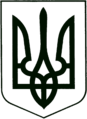 УКРАЇНА
МОГИЛІВ-ПОДІЛЬСЬКА МІСЬКА РАДА
ВІННИЦЬКОЇ ОБЛАСТІВИКОНАВЧИЙ КОМІТЕТ                                                           РІШЕННЯ №345Від 19.11.2021р.                                              м. Могилів-ПодільськийПро надання дозволу на виготовлення проектно-кошторисної документації на реконструкцію будівель Гімназії №2 та благоустрою території з улаштуванням спортивних майданчиків по вул. Ринковій, 33,м. Могилева-Подільського Вінницької області         Керуючись ст.ст.30, 31, 59 Закону України «Про місцеве самоврядування в Україні», Законом України «Про регулювання містобудівної діяльності», Порядком розроблення проектної документації на будівництво об’єктів, який затверджений наказом Міністерства регіонального розвитку, будівництва та житлово-комунального господарства України із змінами від 16.05.2011р. №45, розглянувши клопотання начальника управління освіти міської ради Кучерука О.Г. від 17.11.2021р. №01-11/1541,-виконком міської ради ВИРІШИВ:1. Надати дозвіл управлінню освіти Могилів - Подільської міської ради (Кучерук О.Г.) на виготовлення проектно-кошторисної документації на реконструкцію будівель Гімназії №2 та благоустрою території з улаштуванням спортивних майданчиків по вул. Ринковій, 33, м. Могилева - Подільського Вінницької області.2. Управлінню освіти Могилів - Подільської міської ради (Кучерук О.Г.):2.1. Заключити договір на виготовлення проектно-кошторисної документації, яка визначена цим рішенням, з юридичною особою, яка має у своєму складі відповідних виконавців, що згідно із законодавством одержали кваліфікаційний сертифікат, або фізичною особою, яка згідно з законодавством має відповідні кваліфікаційні сертифікати.2.2. Здійснити фінансування наданих послуг згідно договору та акту наданих послуг в порядку передбаченому чинним законодавством.2.3. Проектно-кошторисну документацію, яка визначена даним рішенням, подати на розгляд та затвердження виконавчого комітету Могилів – Подільської міської ради.3. Контроль за виконанням цього рішення покласти на заступника міського голови з питань діяльності виконавчих органів Слободянюка М.В..        Міський голова                                                    Геннадій ГЛУХМАНЮК